แบบฟอร์มการลงทะเบียน “การพบปะระหว่างนายกสโมสร ผู้ช่วยผู้ว่าการภาคและผู้ว่าการภาคงานยกย่องผู้บริจาคเงินเข้ามูลนิธิโรตารีของโรตารีสากล”พื้นที่ 1 - 15 และ 31 วันที่ 17 ตุลาคม 2563 ณ โรงแรมปาหนัน กระบี่ รีสอร์ท อ่าวนาง จังหวัดกระบี่1. ลงทะเบียนงานประชุม 17 ตุลาคม 2563 สำหรับนายก-ผู้ช่วยผู้ว่าการภาคพื้นที่ 1-15 และ 31
ชื่อ/นามสกุล 	: 					
สโมสร 		: 					  พื้นที่ 	: 			
โทร 		: 					  Line  	: 			
อาหาร 		: ปกติ 	เจ 
ค่าลงลงทะเบียน 300. บาท/ท่าน จำนวน 		คน 2. ประสงค์จองห้องพัก โรงแรมเอวาซี อ่าวนาง กระบี่ คืนละ 850. บาท รวมอาหารเช้า/คืน/ห้อง
วันที่ 				ถึง			
จำนวน			คืน 3. ลงทะเบียน งานมิตรภาพรุ่น116 วันที่ 16 ตุลาคม 2563 ณ โรงแรมเอวาซี  ราคา 500 บาท/ท่าน 
จำนวน 			ท่าน4. ซื้อทริปเที่ยวทะเล เกาะห้อง วันที่ 17 ตุลาคม 2563 ราคา 1,000. บาท/ท่าน 
จำนวน 			ท่าน ***สอบถามข้อมูลเพิ่มเติม 096-1542956โอนเงินที่ ธนาคาร กสิกรไทย เลขที่ 0611379935 
ชื่อบัญชี นายพีระ ฟาร์มไพบูลย์
แจ้งหลักฐานการโอนเงินมาได้ที่ Line ID: rotarykrabi 
									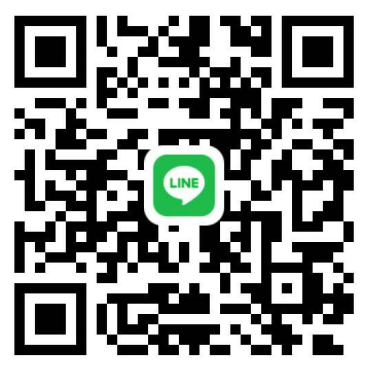 